Patient informationIs a Schedule 8 treatment permit in place for this client?	 Yes 		 No 		 Not applicableOpioid information1.	What is the likely duration of this client’s opioid requirement? (Select one option) 1 to 3 months 		 3 to 6 months	 6 to 12 months 	 More than 12 months2.	Are you aware of any risk factors for the prescription of opioids for this client?		 Yes 	 No 3.	Is an opioid tapering plan in place?	 Yes           No               Tapering duration:      1 to 3 months        3 to 6 months       6 to 12 months       More than 12 monthsTAC supportThe TAC Clinical Panel consists of experienced health and medical professionals who can support you as you treat TAC clients. They can provide advice about the most effective treatment options and pathways and offer recommendations for managing complex clients.Would you like a clinician from the Clinical Panel to contact you in regard to your patient’s treatment?     Yes    No		Two signature options:1. Insert an image (jpg/png) of your signature in the field above and submit by email.	2. Print the form, sign by hand, scan and submit by email.AcknowledgementI have discussed this treatment plan with my patient and I agree to discuss this plan with members of the TAC Clinical Panel as required. I understand that I can only bill the TAC for treatment that is directly related to my patient’s transport accident.Please return this form via email to info@tac.vic.gov.au and include the TAC claim number in the subject line. Your patient’s privacyThe TAC will retain the information provided and may use or disclose it to make further inquiries to assist in the ongoing management of the claim or any claim for common law damages. The TAC may also be required by law to disclose this information. Without this information, the TAC may be unable to determine entitlements or assess whether the treatment is reasonable and may not be able to approve further benefits and treatment. If you require further information about our privacy policy, please call the TAC on 1300 654 329 or visit our website at www.tac.vic.gov.auClaim numberDate of accidentDate of birth /  /  /  / Patient’s nameIf yes:   Commencement date for plan /  / Insert practice stamp if available SignatureSignatureSignatureSignatureOr fill in provider name, address and phone numberOr fill in provider name, address and phone numberHIC provider no.QualificationsDate /  / 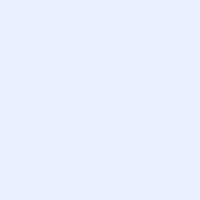 